Březen 1ČJ	PO	Sluníčko má s jarem práci – práce na IT, PL báseň. Jarní slova – diktát		PS 33 – čtení slov s tajenkou, krátký text. Skládání slov s domečky b, p, d. Pís. 27 – BÚT	Sl. 60 – hádanky, skládání slov, porozumění, rozlišení bpd, Skládáme slova k obrázkům, přepis.	PS 34 – čtyřslabičná slova s jejich skládání s obrázky, krátký text s tajenkou. Opis vět na téma záliby. ST	PL O Radkovi – čtení, skládání vět, přepis vět do sešitu ČJČT	Výlet na Boubín – čtení delšího textu, porozumění. Šumava, prales, Boubín. Sešit ČJ – opis vět.	Sl. 62 – hláska a písmeno Čč, slabiky, slova, věty - otázky, hledání odpovědí. Interaktivní tabule. Pís. 28 - čPÁ	PS 35 – slabiky, slova, krátký text, rýmy – slova typu kočka. Pís. 29 - Č	Pohádka Jak si kočička chtěla zamlsat. Poslech čteného textu, reprodukce, dramatizace. Sešit ČJ – psaní klíčových slov z textu – osnova.M	ÚT	PS 52, 54  - +- do 10 – procvičení, práce s penězi, nákupy	ST	PS 53, 55 - +- do 10 – procvičení, řádky a sloupce ve čtvercové síti, slovní úlohyČT	PS 56, 57 – opakování  - číselný obor 0 - 10PÁ	PS 58, 59 - opakování  - číselný obor 0 – 10, celé hodiny	PS str. 60 – práce pro volné chvíle ve vyučováníPVK	ST	PS 46 – Jarní počasí a oblečeníPÁ	PS 47 -  Zahrada, setí, sázeníHV	Hlasová a dechová, cvičení, výslovnost, držení těla..Zpěv písně Pekla vdolky. Doprovod – rytmický dvojhlas. Dvoudobé metrum – dřívka, 4 osminy – ryt. vajíčka. Rytm. slabiky TA, TYTY, 2/4 takt. Rytm. slabika TÚÚ. Deklamace textu s pohyb. Vyjádřením – Prádlo.TV	Nástup, pozdrav, vhodné oblečení a obutí, znalost smluvených gest a signálů. Přihrávky a chytání míče, vybíjená.	Běh, pochod, cval, přísunný krok. Skok z místa. Cvičení na nářadí – bedna, kladinka.PČ	Práce s drobným materiálem – mačká, skládá, stříhá, lepí. Udržuje základy bezpečnosti, udržuje pořádek. Pracuje podle jednoduchého slovního návodu.VV	Výtvarné vyjádření vjemů a postojů ke skutečnosti, rozvíjení dětské představivosti a fantazie ve výtvarném vyjádření, vztah postavy a prostředí.Domácí úkoly	PO	ČJ – pís. 27 – dopiš	  				- PS 34 – tulipán			M  - PSM str. 47, 48 		ÚT	ČJ – sešit ČJ – opiš z PS 34 označená slova		- čti PL O Radkovi	 		       PL – Vylušti a spoj, Zjisti jména strašidel	ST	ČJ – sešit ČJ – PL Boubín – opiš podtržené věty	- čti PL Boubín			--- Kontrola v pondělíČT	ČJ – pís. 28 - dopiš					- čti Sl. 62 – otázky a odpověz celou větou. Začni podtrženým slovem.PÁ	ČJ – pís. 29 - dopiš					- čti PS 36 – tulipán.        Najdeš sloupec, kde je nejvíce děvčat?Sluníčko má s jarem práciSluníčko má s jarem práci,Roztají i sněhuláci.Sněženky se mají k světu,Žába zkouší piruetu.Strom se zase zazelená,Laň se směje na jelena.Startujeme jízdní kola,Jaru nikdo neodolá.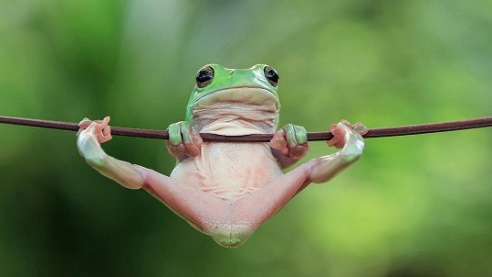 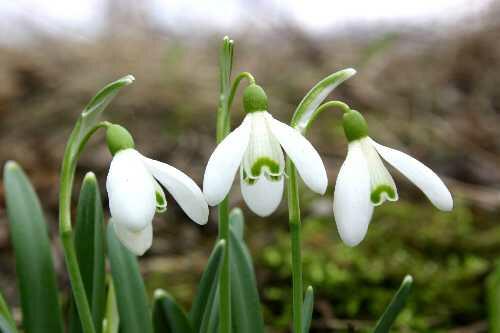 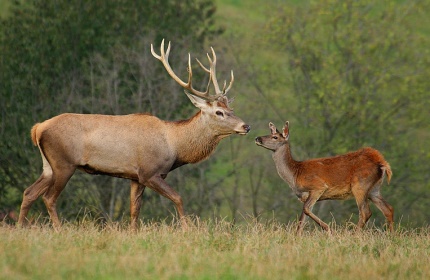 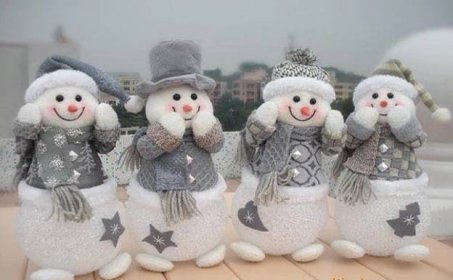 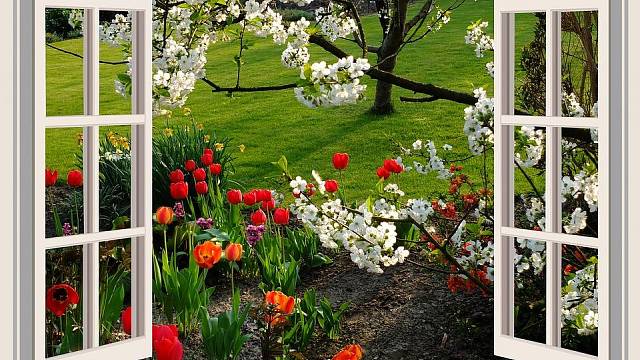 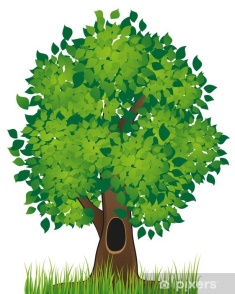 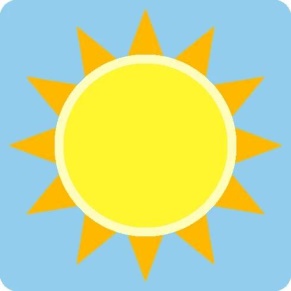 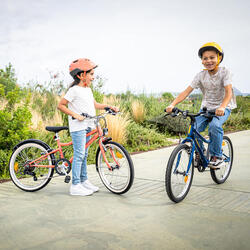 Výlet na Boubín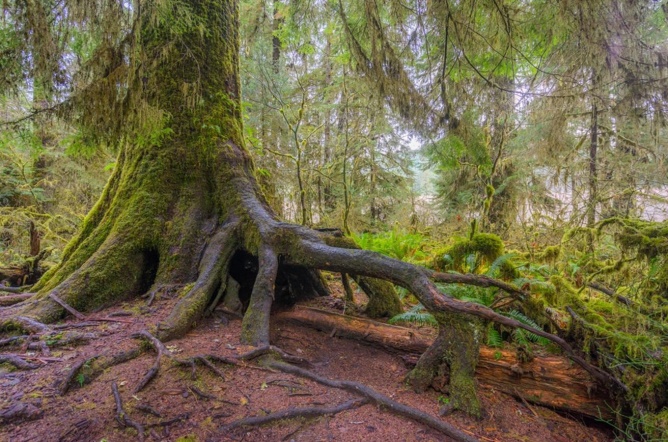 Je sobota a my jedeme na výlet. Jede s námi i Bobeš a Bára.Jedeme na Boubín. Je to prales.Neseme batohy. Tam máme jídlo.Je duben. Všude je bláto.Pod dubem na kraji lesa kvetou bledule.Malou Báru bolí nohy. Má nové boty.Jsou bílé a bez paty. Boty jako na balet.Bobeš má také nové boty. 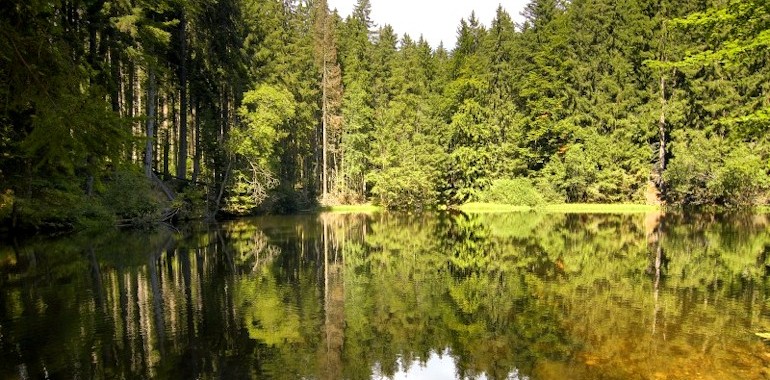 Boty do bláta a nepohody.Co bude dál? Půjde Bára bosa?Ne, je tu silák Bobeš. Bere Báru na záda a jdeme.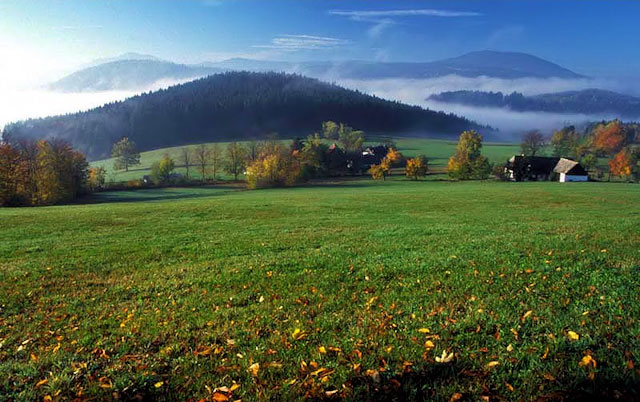    Na výlet jedeme v _ _ _ _ _ _.   Jedeme na _ _ _ _ _ _ .   Boubín je _ _ _ _ _ _ .   V batohu mám _ _ _ _ _ _ _ .   Je duben, všude je _ _ _ _ _ .   Pod dubem kvetou _ _ _ _ _ _ _ .   Malou Báru bolí _ _ _ _.   Má boty jako na _ _ _ _ _ .   Takové boty se na výlet _ _ _ _ _ _ .   Bobeš bere Báru na _ _ _ _ .   Bobeš má velikou _ _ _ _ .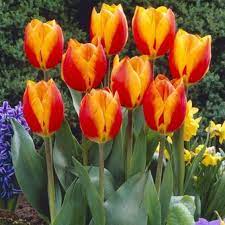 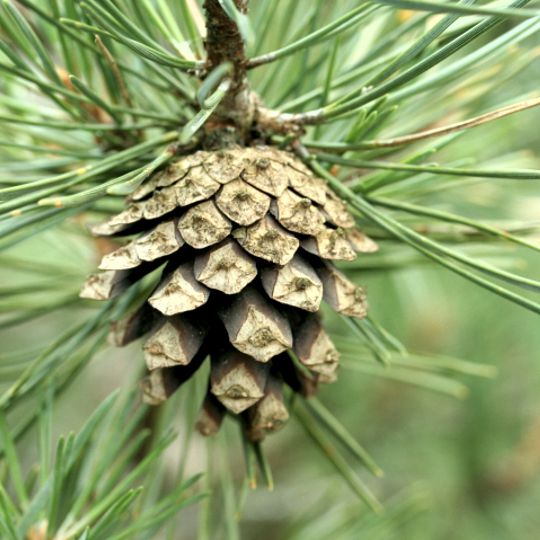 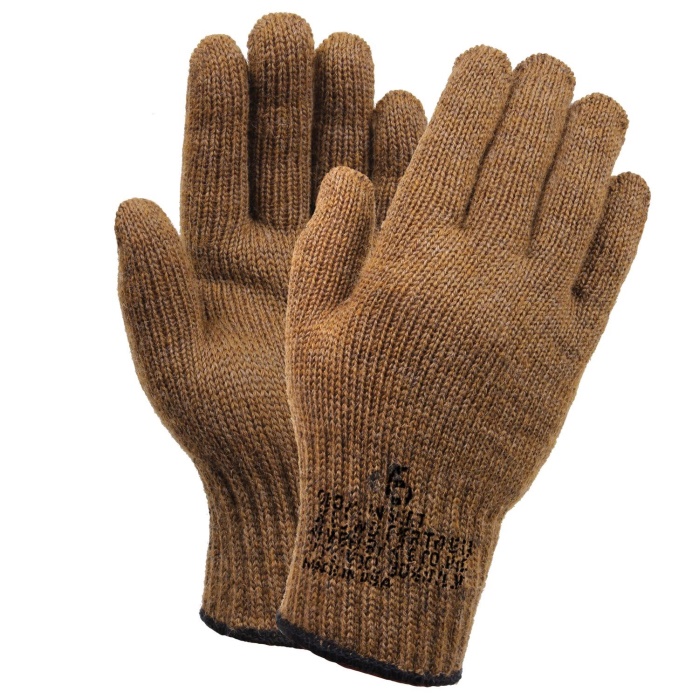 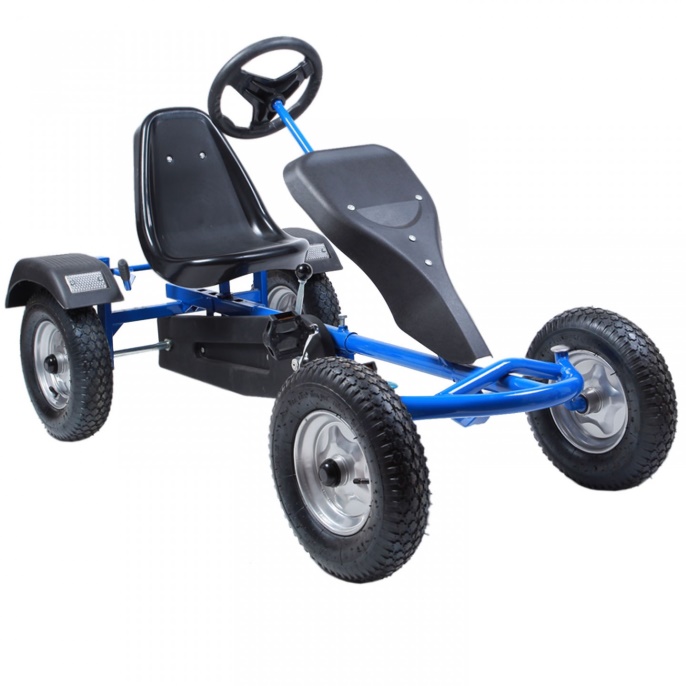 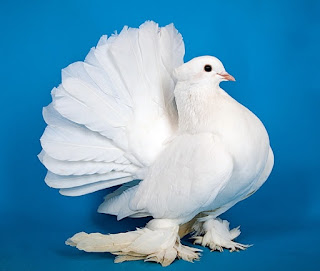 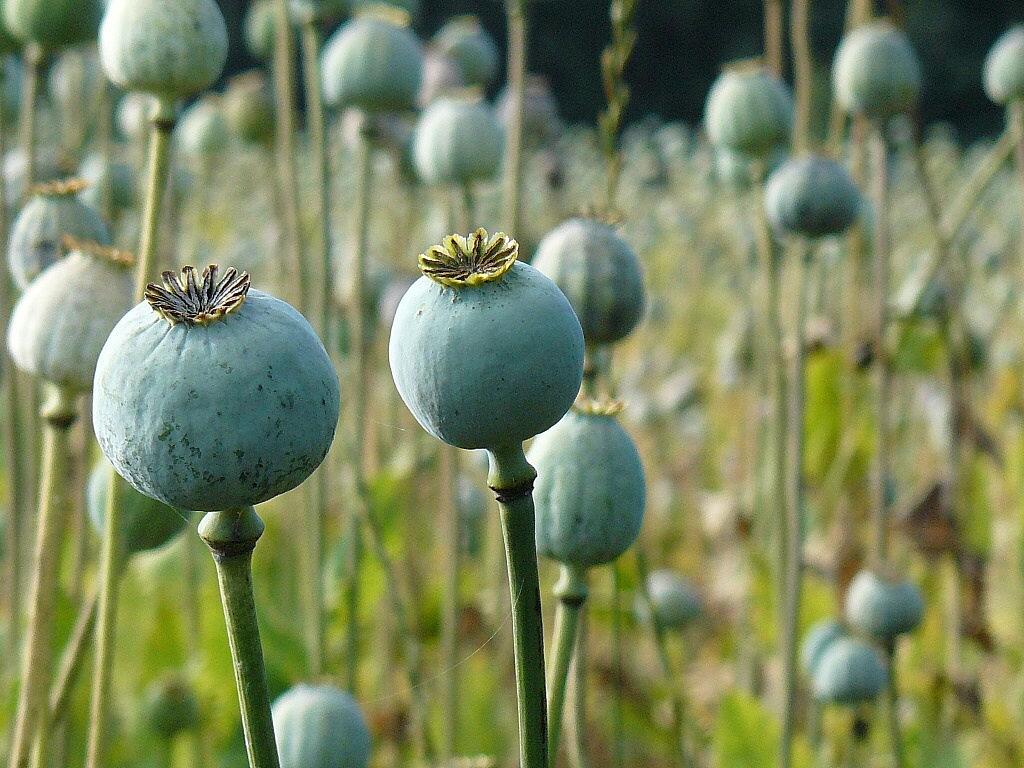 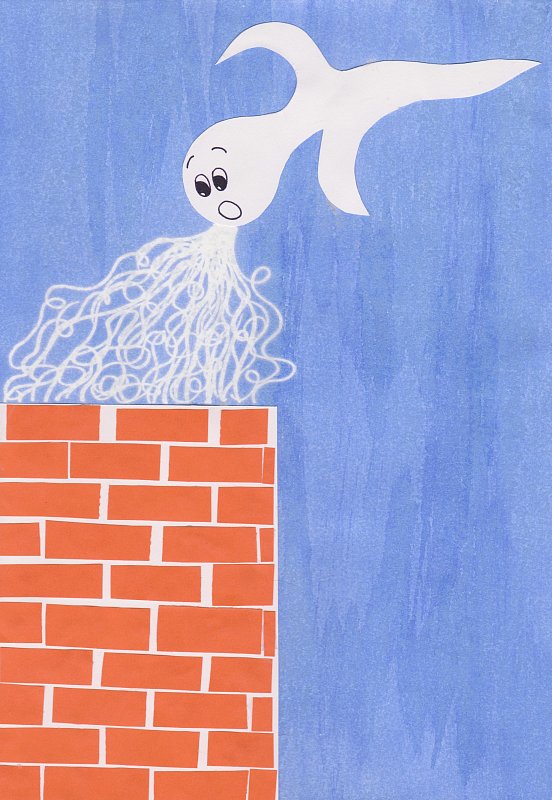 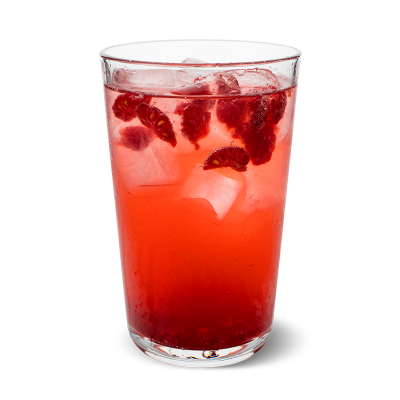 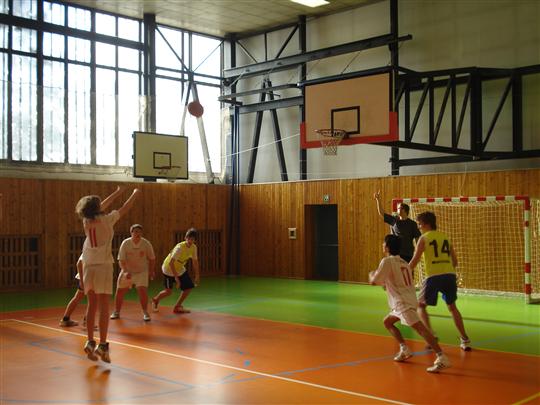 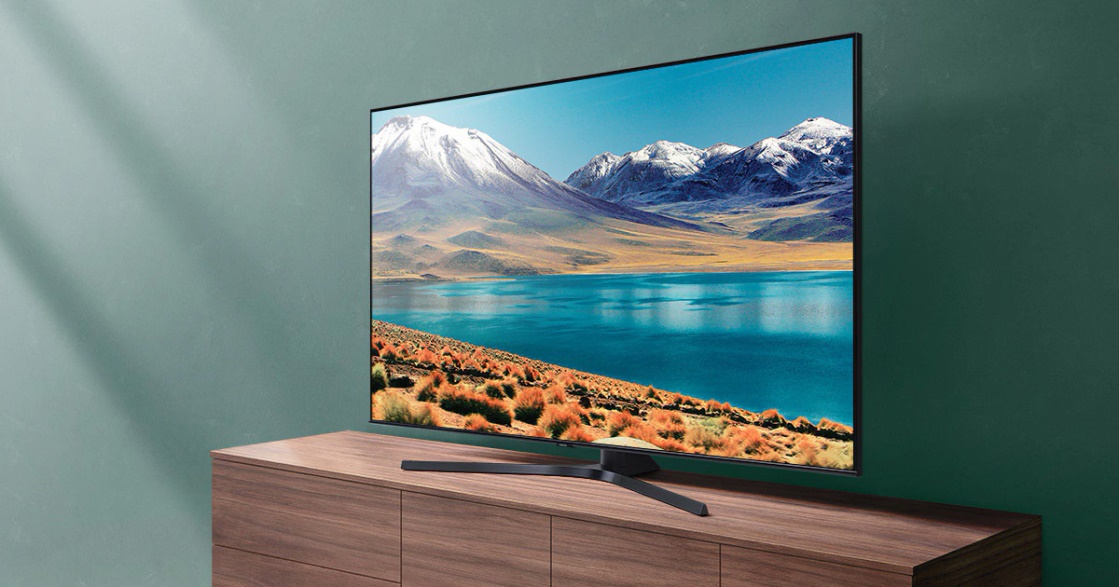 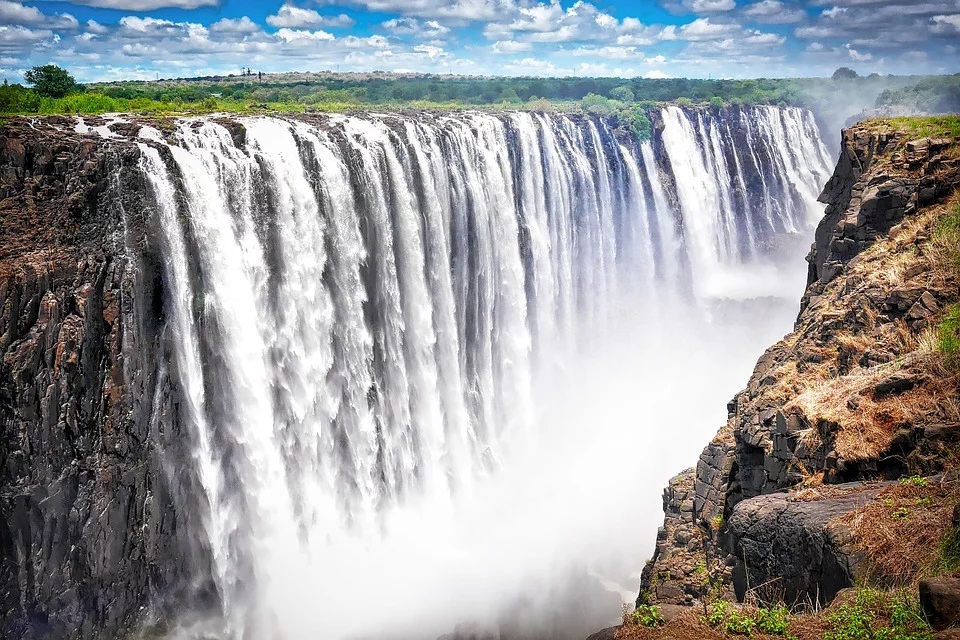 VO		DO		PÁ			DYME		LU		ZÍ			NATE			LE			VI			ZEKO		ŠÍ		KO		VÁLI			MO			NÁ			DAMO			TO		KÁ		RAMA			KO		VI			CETU			LI			PÁ			NYHO		LU		BI			CEBO		RO		VI			CERU		KA		VI			CE